ЧОРТКІВСЬКА    МІСЬКА    РАДА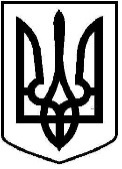 ВИКОНАВЧИЙ КОМІТЕТР І Ш Е Н Н Я ( проєкт)від___ грудня   2022 року 							        № _____Про надання дозволу на безкоштовнупередачу товарно – матеріальних цінностей	З метою забезпечення військових формувань товарно-матеріальними цінностями необхідних для виконання мобілізаційних заходів, створення сприятливих умов несення військової служби, приведення обліку основних засобів, інших малоцінних необоротних активів та малоцінних швидкозношуваних предметів у відповідність до критеріїв Національних положень (стандартів) бухгалтерського обліку в державному секторі, керуючись  пп. 1 п. “а” ст. 29, ст. 30, ст.52, ч.6 ст.59 Закону України  «Про місцеве самоврядування в Україні», виконавчий комітет міської радиВИРІШИВ:1. Надати дозвіл Чортківській міській раді на безкоштовну передачу товарно-матеріальних цінностей:- перелік матеріальних цінностей для передачі командиру військової частини ***( згіднододатку 1);2. Відділу бухгалтерського обліку та звітності міської ради оформити передачу товаро – матеріальних цінностей актом приймання–передачіу порядку і терміни встановлені чиним законодавством України.3. Копію рішення направити у відділ бухгалтерського обліку та звітності аппарату міської ради.4. Контроль за виконанням данного рішення залишаю за собою.Заступникміськогоголовиз питаньдіяльностівиконавчихорганівміської ради 							         Віктор ГУРИН     Н.Заяць               В. Фик               М. Фаріон